LÍNGUA PORTUGUESATEXTO 01A PIPOCAO caminho que subiam era estreito. O Tuca foi na frente. Quase correndo. Querendo escapar da discussão que crescia lá dentro dele: um Tuca dizendo que amigo-que-é-amigo não tá ligando se a gente mora aqui ou lá; o outro Tuca não acreditando e cada vez mais arrependido da ideia de comer pipoca. E atrás dos dois, lá ia o Rodrigo, querendo assobiar para disfarçar. Querendo mas não podendo: já estava botando a alma pela boca de tanto subir. Quantas vezes, com a luz de tudo que é barraco se espalhando pelo morro, o Rodrigo tinha escutado dizer: que bonito que é favela de noite! As luzes parecem estrelas. E o Rodrigo ia olhando cada barraco, cada criança, cada bicho, vira-lata, porco, rato, olhando tudo que passava: bonito? estrela? cadê?![...]Quando chegaram no alto o Rodrigo estava sem fôlego.O Tuca parou: — Eu moro aqui.— Entrou. Só os irmãos pequenos estavam em casa. Quatro. O Tuca foi apresentando cada um. Os grandes ainda estavam “lá embaixo se virando”; e a irmã mais velha tinha saído.— Mas e a pipoca? — o Tuca quis logo saber — ela esqueceu que ia fazer pipoca pra gente?
— Não, — um irmão explicou — ela já fez. Mas ficou com medo da gente comer tudo antes de você chegar e então guardou ali — espichou o queixo pra uma porta que estava fechada. Fez cara de sabido e piscou o olho: — A chave tá na vizinha...Enquanto o garoto falava o Rodrigo ia olhando pro barraco: dois cômodos pequenos, um puxado lá fora pro fogão e pro tanque, e a tal porta fechada que o garoto tinha mostrado e que devia ser um outro quarto; ou quem sabe o banheiro?Juntando tudo o tamanho era menor que a cozinha da casa dele; e eram onze morando ali! e mais a mãe?! [...]Uma vez o Tuca tinha contado pro Rodrigo: “O meu pai era marinheiro. Só aparecia em casa de vez em quando. Um dia não apareceu mais.”“Ele morreu?”“Ninguém sabe.”“E a tua mãe?”“Ela mora lá com a gente. Mas quem faz de mãe lá em casa é a minha irmã mais velha.”“Por quê?”“É que a minha mãe... é doente.” “O que ela tem?” “Tem lá umas coisas. Mas a minha irmã é a pessoa mais legal que eu já vi até hoje: aguenta qualquer barra.”(Lygia Bojunga Nunes. Tchau. 3. ed. Rio de Janeiro: Agir, 1987. p. 38-42.)QUESTÃO 01Rodrigo e Tuca estudam na mesma escola. Um mora em apartamento com luxo e o outro em um barraco na favela. No primeiro parágrafo do texto, que expressão demonstra o nervosismo de Tuca ao subir o morro? “escapar da discussão”, destaca o nervosismo que crescia dentro de Tuca.“amigo-que-é-amigo não tá ligando se a gente mora aqui ou lá”, afirma que Tuca está nervoso ao subir o morro.“cada vez mais arrependido”, concretiza o arrependimento de ter subido o morro.“quase correndo”, afirma que Tuca estava nervoso pelo fato de estar com muita pressa.“O caminho que subiam era estreito”, destaca o nervosismo, pois o caminho era apertado.QUESTÃO 02A frase “Uma vez o Tuca tinha contado pro Rodrigo”, introduz fatos que aconteceram na vida de Tuca. Um deles é que o pai era marinheiro e havia sumido. O outro diz respeito a doença da mãe que mora com eles.  Marque a alternativa que indica o porquê de Tuca dizer “ela mora com a gente” e não “a gente mora com ela”?Indica que devido a mãe estar doente, não trabalha e não exerce papel de mãe na família. Indica que a mãe está doente e  mesmo assim cuida dos filhos.Indica que a mãe exerce a função de pai e mãe.Indica que o pai sumiu e a mãe mora com os filhos. Indica que a mãe não quer cuidar dos filhos.TEXTO 02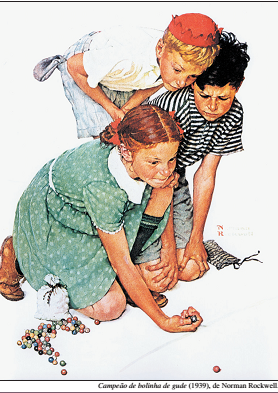 Campeão de bolinha de gude (1939), de Norman Rockwell.QUESTÃO 03Em qual alternativa há o substantivo abstrato que melhor descreve o sentimento expresso no rosto dos meninos.Preocupados com o resultado da jogada da menina.Revoltados com o resultado da jogada da menina.Entusiasmados com o resultado da jogada da menina.Felizes com o resultado da jogada da menina.Tristes com o resultado da jogada da menina.QUESTÃO 04Qual o motivo da menina estar super concentrada na jogada? Está preocupada, pois quer ganhar o jogo e não pode errar a jogada final.Está tranquila, pois joga melhor do que os meninos.Está apressada para terminar o jogo.Está feliz com o resultado final do jogo.Está triste, pois logo que terminar sua jogada irá para casa.QUESTÃO 05No trecho- “o outro Tuca não acreditando e cada vez mais arrependido da IDEIA de comer pipoca”- a palavra destacada não recebe acento agudo, pois:É paroxítona formada por ditongo.É proparoxítona formada por ditongo.É paroxítona formada por tritongo.É proparoxítona formada por tritongo.É proparoxítona.QUESTÃO 06A alternativa que melhor analisa a palavra CAMINHO é?Trissílaba, paroxítona, dígrafo inseparável nh.Trissílaba, paroxítona, dígrafo separável nh.Polissílaba, paroxítona, dígrafo separável nh.Trissílaba, oxítona, dígrafo separável nh.Trissílaba, proparoxítona, dígrafo separável nh. QUESTÃO 07As palavras em destaque estão certas ou erradas de acordo com a Reforma Ortográfica? Assinale a alternativa que apresenta a resposta correta.1. A crise financeira  pode trazer conseqüências desastrosas para o Brasil. 2. Quando ele para para pensar, desiste.3. Livro de auto-ajuda permanece no topo da lista dos mais vendidos. 4. A sonda Phoenix realizou um pouso histórico no pólo Norte de Marte. Errado, certo, errado, errado. Certo, certo, errado, errado. Errado, certo, errado, errado. Errado, errado, errado, errado. Certo, certo, errado, errado. QUESTÃO 08Na língua portuguesa, alguns substantivos e adjetivos, quando flexionados em número, o som fechado ô da sílaba pronunciada com mais força transforma-se no som aberto ó, a exemplo de tijolo-tijolos (som de ó). Nas alternativas abaixo, todos os substantivos e adjetivos, quando pluralizados, passam a apresentar o som aberto ó, com exceção de uma, qual?fogo, poço, porto, povoalmoço, cachorro, fofo, bolosocorro, caroço, esforço, corpoovo, forno, posto, mornojogo, olho, porco, impostoQUESTÃO 09Em “que bonito que é favela de noite!”, a classe da palavra grifada é:AdjetivoLocução adjetivaPronome adjetivoSubstantivoAdjetivo pátrioQUESTÃO 10Marque a alternativa que apresenta frase exclamativa:Papai e mamãe saíram ´para almoçar?Que sejam felizes!Os alunos pagaram a apostila?Pedro depositou um envelope no Correio.Eis que fui bem na avaliação...MATEMÁTICAQUESTÃO 11O aumento do número de venezuelanos em Roraima é um recorde histórico e pode ser considerado o maior fluxo migratório internacional já registrado no estado desde a sua criação, em 1988, segundo João Carlos Jarochinski, professor da Universidade Federal de Roraima (UFRR) e especialista em questões fronteiriças. Fonte: http://especiais.g1.globo.com/rr/roraima/2016/venezuelanos-no-brasil/ acesso em: 29/10/2017Considerando a população de Boa Vista como de 326 mil habitantes atualmente e supondo que mensalmente 1200 imigrantes venezuelanos entrem na capital para morar e trabalhar, qual será a população de Boa Vista após 1 ano? 340.400 habitantes 327.200 habitantes420.000 habitantes.14.000 habitantes.446.000 habitantesQUESTÃO 12 O Clube de Matemática do CME-PMRR prepara os alunos para as Olimpíadas Brasileira de Matemática/OBMEP e outras competições. Diaz e Portela são dois alunos do Clube e estão calculando o MDC e o MMC dos números 12 e 18. Diaz irá calcular o MMC e Portela o MDC. Qual será a soma dos dois resultados encontrado pelos dois alunos?83664210QUESTÃO 13No CME-PMRR a cantina da dona Antônia vende diariamente de segunda a sexta-feira, sucos, bolos e salgados ao preço de R$ 2,50 cada um. Supondo que em uma certa semana ela tenha feito uma promoção no bolo e vendido a R$ 2,00 e que nesta mesma semana tenha vendido 175 salgados, 195 sucos e 121 bolos. Qual foi o total monetário em vendas da cantina?R$ 1227,00R$ 982,00 R$ 1750,00R$ 1000,00R$ 1167,00 QUESTÃO 14Kauã e Cauê fazem exercícios de um livro com 200 questões. Kauã conseguiu fazer  dos exercícios e Cauê  dos exercícios. Podemos afirmar que:Kauã fez 70 questões.Kauã fez mais questões que Cauê.Os dois juntos fizeram 195 questões.Cauê fez 75 questões.Cauê fez menos questões que Kauã. QUESTÃO 15O Alamar é uma honraria concedida em todos os bimestres aos alunos-destaque, do Colégio Militar Estadual que conseguirem média maior ou igual a 8,0 em todas as disciplinas de sua série, além disso, é preciso que estejam, no mínimo, no comportamento “Bom”, tornando-se exemplos para seus pares. O gráfico a seguir representa a quantidade de alamares por serie do 3º bimestre.  De acordo com as informações do gráfico, marque a opção CORRETA: (A)  Os 6º e 7º anos receberam um total de 30 alamares.(B) O total de alamares foi de 110.(C) Os alunos do 8º representam 20% dos alamares.(D)  O 7º ano recebeu menos alamar que a 2ª série.(E)  O 8º e 9º anos juntos receberam mais alamar que o 6ºano.QUESTÃO 16Um jardineiro foi pela manhã aparar a grama de um campo de futebol que possui 68 metros de largura e 105 metros de comprimento. Até às 9 da manhã ele aparou 30% da grama e parou para descansar. Em seguida continuou e aparou mais 30% de grama até meio dia. Quantos  de grama ele aparou durante a manhã?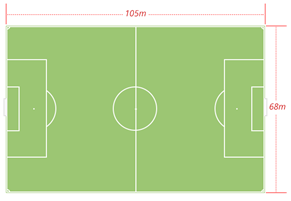 68.105 80.960 4.284 99.500 3.953 QUESTÃO 17Cocóta é uma galinha especial que gosta de botar ovos, a cada 6 horas ela está botando um ovo. O mês de outubro tem 31 dias. Quantos ovos ela botou neste mês?186 ovos. 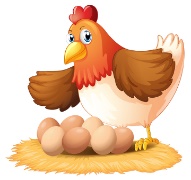 31 ovos.100 ovos.124 ovos.5 dúzias. QUESTÃO 18Pedrinho é 70 anos mais novo que seu avô. Sabe-se que a idade do avô é o resultado da expressão numérica       99 -  . Qual a idade de Pedrinho?(A) 14(B) 16(C) 17(D) 10(E) 9.QUESTÃO 199Israel quer comprar bolinhas de gude que custam R$ 0,25 cada uma. Ele e teve que quebrar seu cofrinho onde guarda suas economias e assim realizar a compra. Ele verificou que possui R$ 9,75 em moedas. Quantas bolinhas ele poderá comprar?(A) 39 bolinhas(B) 29 bolinhas(C) 30 bolinhas(D) 40 bolinhas(E) 38 bolinhasQUESTÃO 20Pedrito Teves está treinando para a Corrida 9 de Julho. Ele corre 10 voltas todo dia em torno de um campo de futebol com 105 metros de comprimento por 68 metros de largura. Pedrito já está com duas semanas correndo. Qual distância ele já correu neste tempo treinando?(A) 844metros(B) 5km(C) 4844m(D) 484m(E) 48400cm.PROPOSTA DE REDAÇÃO	Tanto o texto 1 quanto o texto 2 apresentam o desafio de se conviver com a diferença. O texto 1 retrata a amizade de dois amigos de classes sociais diferentes. O texto 2 mostra a rivalidade entre meninos e menina durante um jogo com bolinhas de gude. Agora, refletindo sobre a dificuldade em conviver com a diferença, produza um texto, escrito em primeira pessoa, narrando o dia em que você presenciou ou vivenciou a rivalidade entre meninos e meninas._____________________________________________________________________________________________________________________________________________________________________________________________________________________________________________________________________________________________________________________________________________________________________________________________________________________________________________________________________________________________________________________________________________________________________________________________________________________________________________________________________________________________________________________________________________________________________________________________________________________________________________________________________________________________________________________________________________________________________________________________________________________________________________________________________________________________________________________________________________________________________________________________________________________________________________________________________________________________________________________________________________________________________________________________________________________________________________________________________________________________________________________________________________________________________________________________________________________________________________________________________________________________________________________________________________________________________________________________________________________________________________________________________________________________________________________________________________________________________________________________________________________________________________________________________________________________________________________________________________________________________________________________________________________________________________________________________________________________________________________________________